         Taller educación física 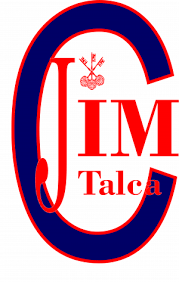 Nombre:Curso:En relación a la alimentación sana y saludable y las reglas de la asignatura: Responda verdadero o falso. justifique cada falsaA ___ la comida chatarra no tiene un gran aporte nutricional para nuestro cuerpo humano.B___  la ingesta de verduras y papas fritas no benefician el bienestar de las personas.C___ Si me alimento de buena manera, comiendo hartas frutas y verduras, no garantizo una salud óptima para mi desarrollo.D____ Debo consumir mínimo 2 litros de líquido, sea cual sea pero tiene que ser líquido.E____ Tomar agua es sumamente importante para mi bienestar.F____ siempre debo llevar mis útiles de aseo personal como toalla y jabónG____ La colación debe ser consumida durante la clase de educación física. Explique de manera breve, las siguientes habilidades motrices básicas. Locomoción:Manipulación:Equilibrio:Nombre y describa que y cuantas son  las capacidades físicas básicas El taller se realiza de manera manual y se entrega al profesor cuando regresemos a clases. Saludos y a cuidarse mucho.